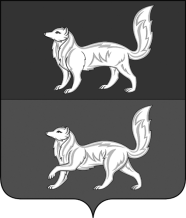 АДМИНИСТРАЦИЯ ТУРУХАНСКОГО СЕЛЬСОВЕТАТУРУХАНСКОГО РАЙОНА КРАСНОЯРСКОГО КРАЯП О С Т А Н О В Л Е Н И Е«11» октября 2016 года				с. Туруханск				№ 186«Об утверждении бюджетного прогноза муниципального образования Туруханский сельсовет»	В соответствии со статьей 172 Бюджетного кодекса Российской Федерации, со статьей 11 Федерального закона от 28.06.2014 N 172-ФЗ «О стратегическом планировании в Российской Федерации», Положением о бюджетном процессе в Туруханском сельсовете, утвержденным Решением Совета депутатов от 22.11.2013 № 31-172, Порядком разработки, корректировки, осуществления мониторинга и контроля бюджетного прогноза муниципального образования Туруханский сельсовет на долгосрочный период утвержденный постановлением Администрации Туруханского сельсовета от 30.12.2015 №210 руководствуясь ст.ст.47, 50 Устава Туруханского сельсовета Туруханского района Красноярского края, ПОСТАНОВЛЯЮ:Утвердить бюджетный прогноз муниципального образования Туруханский сельсовет на долгосрочный период согласно приложению.Отделу учета, отчетности, планирования и исполнения бюджета (Ивченко Т.В.) при формировании бюджета Туруханского сельсовета руководствоваться бюджетным прогнозом муниципального образования Туруханский сельсовет на долгосрочный период.Бюджетный прогноз муниципального образования Туруханский сельсовет на долгосрочный период направить в Туруханский сельский Совет депутатов одновременно с проектом Решения о бюджете на 2017 год. Настоящее постановление подлежит официальному опубликованию в газете «Наш Туруханск – Ведомости» и вступает в силу с 1 января 2016 года.Контроль за исполнением постановления оставляю за собой.Глава Туруханского сельсовета							А.Е. Микула